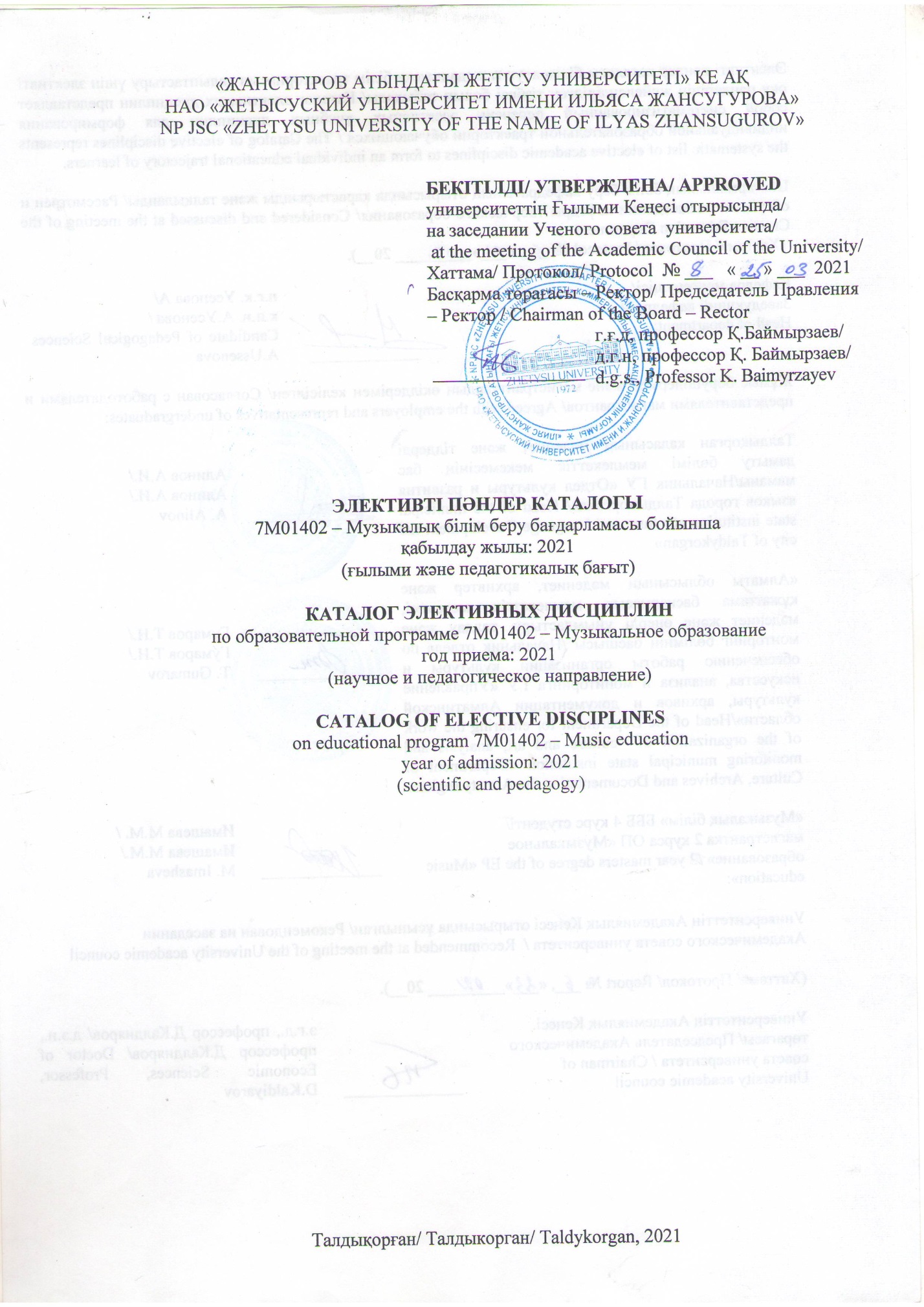 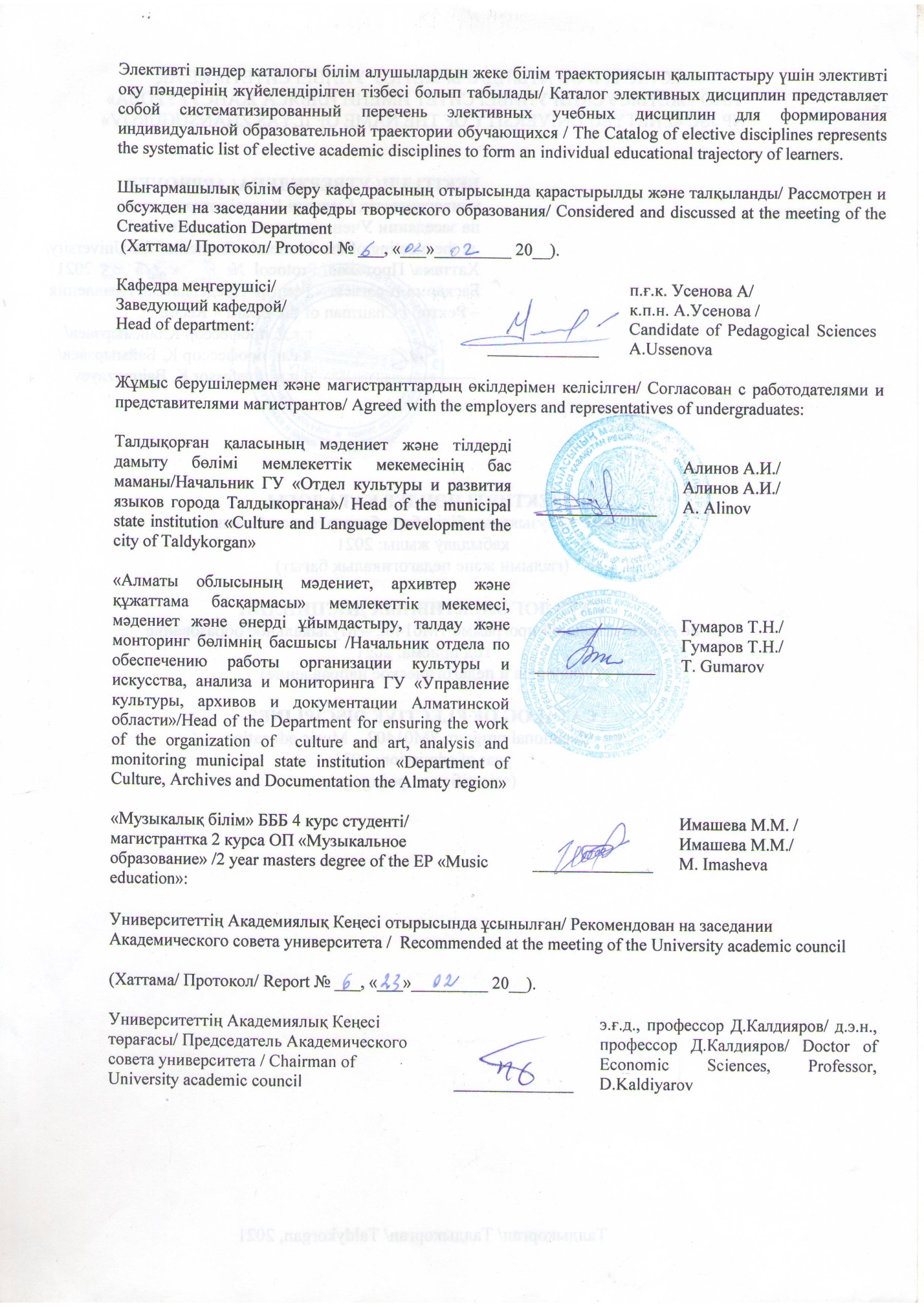 Модуль коды: КБҚ 2.3Модуль атауы:Коммуникативтік-басқару қызметіПән атауы: Этносаралық төзімділікті қалыптастыру педагогикасы Пререквизиттер: ПсихологияПостреквизиттер: Мақсаты:Қысқаша сипаттамасы: Көпмәдени орта жағдайында жастардың этносаралық төзімділігін қалыптастырудың негізгі теориялық аспектілерін қарастырады. Этномәдени бірлестіктердің әлеуметтік-мәдени қызметінің практикасын зерделейді. Магистранттарды ұлттық-мәдени мұраны сақтау және дамыту процесіне қатысуға ынталандыруды және этностардың мәдениетаралық ынтымақтастығын дамытуға бағытталған.Оқыту нәтижелері: ОН4 – Жоғары білім беретін мұғалімнің кәсіби құзыреттілігін түсіну..Қалыптасатын құзыреттер:КҚ9 – Философияның әдістемелік қызметін ғылымдарға байланысты терең зерттеп, өзіндік әдіснамалық мәселелеріне ой жүгірте отырып, дереккөздермен өз бетінше жұмыс істей білу, философиялық концепциялардың ғылымның дамуына әсерін біледі.Код модуля: КУД 2.3Название модуля: Коммуникативно-управленческая деятельностьНазвание дисциплины: Педагогика формирования межнациональной толерантностиПререквизиты: ПсихологияПостреквизиты: Цель:Краткое описание: Рассмотрены основные теоретические аспекты формирования межнациональной толерантности молодежи в поликультурной среде. Изучает практику социально-культурной деятельности этнокультурных объединений. Он направлен на поощрение магистрантов к участию в процессе сохранения и развития национально-культурного наследия и развития межкультурного сотрудничества.Результаты обучения: РО2 – Понимать профессиональную компетентность преподавателя высшей школы.Формируемые компетенции:КК1 – Уметь самостоятельно работать с источниками с углубленным изучением методологической функции философии в отношении к наукам и рефлексии над собственными методологическими проблемами, знает влияние философских концепций на развитие науки.Сode of module: CMA 2.3Name of module:Communication-management activitiesName of discipline:Pedagogy of the formation of interethnic tolerance Prerequisites:PsychologyPostrequisites: Purpose: Brief description: The main theoretical aspects of the formation of interethnic tolerance of young people in a multicultural environment are considered. Studies the practice of socio-cultural activities of ethno-cultural associations. It is aimed at encouraging undergraduates to participate in the process of preserving and developing the national cultural heritage and developing intercultural cooperation.Learning outcomes:LO4 – Understand the professional competence of a higher education teacher..Formed competencies:CC9 – Be able to work independently with sources with an in-depth study of the methodological function of philosophy in relation to the sciences and reflection on their own methodological problems, knows the influence of philosophical concepts on the development of science.Модуль коды: КБҚ 2.3Модуль атауы:Жоғары музыкалық білім берудің педагогикасы мен психологиясыПән атауы: Білім берудегі көшбасшылық теориясыПререквизиттер: ПедагогикаПостреквизиттер: Мақсаты:Қысқаша сипаттамасы: Басшылық негіздерін, персоналды басқарудағы көшбасшылықтың функционалдық ерекшеліктерін қарастырады. Ол білім беру ұйымдарындағы тиімді көшбасшылықтың теориялық және практикалық негіздерін, менеджменттің тиімділігін және оның кәсіби мінез-құлқын арттырудың рефлексиялық құзыреттілігін, жеке басқару тұжырымдамасын қалыптастыруға, көшбасшылық қабілеттерді диагностикалауға және дамытуға бағытталған басқару құралдарын толық пайдалануды зерттейді.Оқыту нәтижелері: ОН3 – Әдістемелік талдау жүргізу үшін психология, музыкалық білім және өнер саласындағы бар тұжырымдамаларды, теориялар мен тәсілдерді түсіндіру..Қалыптасатын құзыреттер: КҚ7 – Музыкалық өнер саласындағы білімге ие болу, білімдерін практикалық жұмыста біріктіру, музыкалық шығарманың орындаушылық және педагогикалық интерпретациясын жасауда дербестік пен бастамашылық таныту.Код модуля: КУД 2.3Название модуля: Педагогика и психология высшего музыкального образованияНазвание дисциплины: Теория лидерства в образовании                                                      Пререквизиты: ПедагогикаПостреквизиты: Цель:Краткое описание: Рассматривает основы лидерства, функциональные особенности лидерских качеств в управлении персоналом. Изучает теоретические и практические основы эффективного лидерства в организациях образования, рефлексивной компетентности для повышения эффективности руководства и его профессионального поведения, полноценного использования управленческого инструментария, направленного на формирование индивидуальной управленческой концепции, диагностику и развитие лидерских навыков.Результаты обучения: РО4 – Интерпретировать существующие концепции, теории и подходы в области психологии, музыкального образования и искусства для проведения методологического анализа;Формируемые компетенции:КК7 – Владеть знаниями в области музыкального искусства, интегрирует знания в практической работе, проявляет самостоятельность и инициативность в создании исполнительской и педагогической интерпретации музыкального сочинения.Сode of module: CMA 2.3Name of module:Pedagogy and psychology of higher music educationName of discipline:Leadership theory in education Prerequisites:PedagogyPostrequisites: Purpose: Brief description: Considers the basics of leadership, the functional features of leadership in personnel management. She studies the theoretical and practical foundations of effective leadership in educational organizations, reflexive competence to improve the effectiveness of management and its professional behavior, the full use of management tools aimed at forming an individual management concept, diagnosing and developing leadership skills.Learning outcomes:LO3 – Interpret existing concepts, theories and approaches in the field of psychology, music education and art in order to conduct a methodological analysis.Formed competencies:CC7 – Possess knowledge in the field of musical art, integrate knowledge in practical work, show independence and initiative in creating a performing and pedagogical interpretation of a musical composition.Модуль коды: ЖМББПП 3.2Модуль атауы:Жоғары музыкалық білім берудің педагогикасы мен психологиясыПән атауы: Музыкалық білім беру педагогикасы Пререквизиттер: ПсихологияПостреквизиттер: Мақсаты:Қысқаша сипаттамасы: Ғалымдар мен практик мұғалімдер әзірлеген музыкалық-педагогикалық идеялар мен тұжырымдамаларды қарастырады. Музыкалық білім беру мен тұлғаны өнер арқылы дамыту процестерін байытып, жетілдіре алатын ғылыми және білім беру тәжірибесін ашады. Ол музыкалық іс-әрекеттің жоғары педагогикасы туралы кең және жүйелі білімдерді тереңдетіп зерттеуге бағытталған қазіргі ғалымдардың инновациялық тұжырымдамаларын және олар әзірлеген іргелі бағыттарды зерттейді.Оқыту нәтижелері: ОН1 – ғылымдағы қазіргі тенденцияларды тану; Жоғары білім беретін мұғалімнің кәсіби құзыреттілігін түсіну.Қалыптасатын құзыреттер: КҚ1 – Философияның әдістемелік қызметін ғылымдарға байланысты терең зерттеп, өзіндік әдіснамалық мәселелеріне ой жүгірте отырып, дереккөздермен өз бетінше жұмыс істей білу, философиялық концепциялардың ғылымның дамуына әсерін біледі.Код модуля: ППВМО 3.2Название модуля: Педагогика и психология высшего музыкального образованияНазвание дисциплины: Педагогика музыкального образования Пререквизиты: ПсихологияПостреквизиты: Цель:Краткое описание: Рассматривает  музыкально-педагогические идеи и концепции, разработанные учеными и педагогами-практиками. Раскрывает научную и образовательную практику, способные обогатить и усовершенствовать  процессы музыкального воспитания и развитие личности средствами искусства. Изучает инновационные концепции  современных ученых и разработанных ими фундаментальных направлений, направленных на углубленное изучение широких и систематических знаний о высшей педагогике музыкальной деятельности.Результаты обучения: РО1-распознавать  современные тенденции в области науки; Понимать профессиональную компетентность преподавателя высшей школыФормируемые компетенции:КК1 – Уметь самостоятельно работать с источниками с углубленным изучением методологической функции философии в отношении к наукам и рефлексии над собственными методологическими проблемами, знает влияние философских концепций на развитие науки.Сode of module: PPHME 3.2Name of module:Pedagogy and psychology of higher music educationName of discipline:Pedagogy of music education Prerequisites:PsychologyPostrequisites: Purpose: Brief description: Considers musical and pedagogical ideas and concepts developed by scientists and practicing teachers. It reveals scientific and educational practices that can enrich and improve the processes of musical education and personality development by means of art. He studies the innovative concepts of modern scientists and the fundamental directions developed by them, aimed at an in-depth study of broad and systematic knowledge about the higher pedagogy of musical activity.Learning outcomes:LO1 – recognize current trends in science; Understand the professional competence of a higher education teacher.Formed competencies:CC1 – Be able to work independently with sources with an in-depth study of the methodological function of philosophy in relation to the sciences and reflection on their own methodological problems, knows the influence of philosophical concepts on the development of science.Модуль коды: ЖМББПП 3.2Модуль атауы:Жоғары музыкалық білім берудің педагогикасы мен психологиясыПән атауы: Музыкалық қызмет психологиясыПререквизиттер: ПсихологияПостреквизиттер: Мақсаты:Қысқаша сипаттамасы: Музыкалық іс-әрекет психологиясы туралы жүйелі білім беруге бағытталған орындаушылық шеберліктегі кешенді оқытудың әдістері мен тәсілдерін, музыканы музицирлеу, қабылдау және шығару үрдісінде адамның психикалық іс-әрекетін ашатын түсініктерді меңгеруді, музыканттың кәсіби іс-әрекетін психологиялық талдау принциптерін меңгеруді қарастырады.Оқыту нәтижелері: ОН5 – Музыкалық білім беру саласындағы ғылыми зерттеулер контекстінде идеяларды өз бетінше дамыту және қолдану үшін алған білімдерін пайдаланады.Қалыптасатын құзыреттер: КҚ4 – Өзін-өзі реттеудің негізгі психологиялық категориялары мен әдістерін меңгерген, кәсіби педагогикалық қызметтегі психологиялық құбылыстардың мәні мен практикалық аспектілері туралы теориялық түсінікке ие, оларды өзінің психикалық ахуалына түсіндіре алады.Код модуля: ППВМО 3.2Название модуля: Педагогика и психология высшего музыкального образованияНазвание дисциплины: Психология музыкальной деятельностиПререквизиты: ПсихологияПостреквизиты: Цель:Краткое описание: Рассматривает способы и методы комплексного обучения исполнительскому мастерству, направленные на систематические знания о психологии музыкальной деятельности, овладение понятиями, раскрывающими психическую деятельность человека в процессе музицирования, восприятия и сочинения музыки, овладение принципами психологического анализа профессиональной деятельности музыканта.Результаты обучения: РО5 – Использует полученные знания для самостоятельного развития и применения идей в контексте научных исследований в области музыкального образования.Формируемые компетенции:КК4 – Владеет основными психологическими категориями и методами саморегуляции, имеет теоретическое представление о сущности психических явлений и практическими аспектами в профессиональной педагогической деятельности, способен интерпретировать их в собственные психические ситуации.Сode of module: PPHME 3.2Name of module:Pedagogy and psychology of higher music educationName of discipline:Psychology of musical activityPrerequisites:PsychologyPostrequisites: Purpose: Brief description: Considers the ways and methods of complex training in performing skills, aimed at systematic knowledge of the psychology of musical activity, mastering the concepts that reveal the mental activity of a person in the process of playing, perception and composition of music, mastering the principles of psychological analysis of professional activity of a musician.Learning outcomes:LO5 – Uses the acquired knowledge for independent development and application of ideas in the context of scientific research in the field of music education.Formed competencies:CC4 – Has the basic psychological categories and methods of self-regulation, has a theoretical understanding of the essence of mental phenomena and practical aspects in professional teaching, is able to interpret them in their own mental situations.Модуль коды: ЖМББПП 3.2Модуль атауы:Жоғары музыкалық білім берудің педагогикасы мен психологиясыПән атауы: Музыкалық шығармашылық психологиясыПререквизиттер: ПсихологияПостреквизиттер: Мақсаты:Қысқаша сипаттамасы: Музыкалық шығармашылықты, оның ерекшелігін, шығармашылық қабылдау айрықшылығын қарастырады. Музыканы қабылдау психологиясын қалыптастырады және оны құрайтын психикалық құбылыс, үрдіс ретінде ашады. Музыка теориясы мен тарихы, музыкалық формаларды талдау, жалпы, жас ерекшелік және педагогикалық психология, музыкалық педагогика саласындағы кешенді білімді біріктіреді. Міндеттері: оқыту, теориялық талдау және жалпылау; музыкалық психология саласындағы теориялық білімді меңгеру; болашақ педагог-музыканттарды адамның психикалық іс-әрекетінің механизмдерін, музыкалық шығармашылық үрдісінің заңдылықтарын және музыканы қабылдау.Оқыту нәтижелері: ОН3 – Музыкалық білім беру саласындағы ғылыми қызметті ұйымдастыру принциптері мен құрылымын біледі.Қалыптасатын құзыреттер: КҚ4 – Өзін-өзі реттеудің негізгі психологиялық категориялары мен әдістерін меңгерген, кәсіби педагогикалық қызметтегі психологиялық құбылыстардың мәні мен практикалық аспектілері туралы теориялық түсінікке ие, оларды өзінің психикалық ахуалына түсіндіре аладыКод модуля: ППВМО 3.2Название модуля: Педагогика и психология высшего музыкального образованияНазвание дисциплины: Психология музыкального творчестваПререквизиты: ПсихологияПостреквизиты: Цель:Краткое описание: Рассматривает музыкальное творчество и его специфику, особенности творческого восприятия. Раскрывает психологию восприятия музыки как  психическое явление и процесс, вызываемый музыкой и порождающий его. Интегрирует комплексные знания в области теории и истории музыки, анализа музыкальных форм, общей, возрастной и педагогической психологии, музыкальной педагогики. Задачи: изучить, теоретический анализ и обобщение; освоить теоретические знания в области музыкальной психологии; вооружить будущих педагогов-музыкантов знанием механизмов психической деятельности человека, закономерностей процессов музыкального творчества и восприятия музыки.Результаты обучения: РО3 – Знает принципы и структуру организации научной деятельности в области музыкального образования.Формируемые компетенции:КК4 – Владеет основными психологическими категориями и методами саморегуляции, имеет теоретическое представление о сущности психических явлений и практическими аспектами в профессиональной педагогической деятельности, способен интерпретировать их в собственные психические ситуации.Сode of module: PPHME 3.2Name of module:Pedagogy and psychology of higher music educationName of discipline:Psychology of musical creativityPrerequisites:PsychologyPostrequisites: Purpose: Brief description: Considers musical creativity and its specifics, features of creative perception. Reveals the psychology of perception of music as a mental phenomenon and the process caused by music and generates it. It integrates comprehensive knowledge in the field of theory and history of music, analysis of musical forms, General, age and pedagogical psychology, music pedagogy. Tasks: to study, theoretical analysis and generalization; to master theoretical knowledge in the field of musical psychology; to equip future teachers-musicians with knowledge of mechanisms of mental activity of the person, laws of processes of musical creativity and perception of music.Learning outcomes:LO3 – Knows the principles and structure of the organization of scientific activity in the field of music education.Formed competencies:CC4 – Has the basic psychological categories and methods of self-regulation, has a theoretical understanding of the essence of mental phenomena and practical aspects in professional teaching, is able to interpret them in their own mental situations.Модуль коды: ЖМББПП 3.3Модуль атауы:Жоғары музыкалық білім берудің педагогикасы мен психологиясы Пән атауы: Білім берудегі музыкалық терапия Пререквизиттер: ПедагогикаПостреквизиттер: Мақсаты:Қысқаша сипаттамасы: Музыкалық терапия әдісінің пайда болуының тарихи алғышарттарын, оның ғылымның әртүрлі салаларында қолданылуын қарастырады. Ол жалпы орта және арнайы білім беру ұйымдарында, балалар түзеу-сауықтыру орталықтарында, ерекше білім беру қажеттіліктері бар балалармен жұмыс жасауда психоэмоционалды денсаулық саласындағы профилактикалық, түзету және реабилитациялық міндеттерді шешуге бағытталған музыкалық терапия және арт-терапиялық технологияларды оқиды.Оқыту нәтижелері: ОН9 – Әдістемелік талдау жүргізу үшін педагогика, психология, музыкалық білім және өнер салаларындағы бар концепцияларды, теориялар мен тәсілдерді түсіндіру..Қалыптасатын құзыреттер: КҚ 4 Ол өзін-өзі реттеудің негізгі психологиялық категориялары мен әдістеріне ие, кәсіби педагогикалық қызметтегі психикалық құбылыстардың мәні мен практикалық аспектілері туралы теориялық түсінігі бар, оларды өзінің психикалық жағдаяттарында түсіндіре алады.Код модуля: ППВМО 3.3Название модуля: Педагогика и психология высшего музыкального образованияНазвание дисциплины: Музыкотерапия в образовании Пререквизиты: ПедагогикаПостреквизиты: Цель:Краткое описание: Рассматривает исторический экскурс возникновения метода музыкотерапии, его применение в различных отраслях науки. Изучает музыкотерапию и арт-терапевтические технологии, направленные на решение профилактических, коррекционных и реабилитационных задач в области психоэмоционального здоровья в условиях общего среднего и специального образования, в детских коррекционных и реабилитационных центрах, при работе с детьми с особыми образовательными потребностями.Результаты обучения: РО9 – Интерпретировать существующие концепции, теории и подходы в области педагогики, психологии, музыкального образования и искусства для проведения методологического анализаФормируемые компетенции:КК4 – Владеет основными психологическими категориями и методами саморегуляции, иметь теоретическое представление о сущности психических явлений и практическими аспектами в профессиональной педагогической деятельности, способен интерпретировать их в собственные психические ситуации.Сode of module: PPHME 3.3Name of module:Pedagogy and psychology of higher music educationName of discipline:Music therapy in education Prerequisites:PedagogyPostrequisites: Purpose: Brief description: Considers the historical background of the emergence of the method of music therapy, its application in various branches of science. She studies music therapy and art therapy technologies aimed at solving preventive, corrective and rehabilitation tasks in the field of psychoemotional health in general secondary and special education, in children's correctional and rehabilitation centers, when working with children with special educational needs.Learning outcomes:LO9 – Interpret existing concepts, theories and approaches in the field of pedagogy, psychology, music education and art in order to conduct a methodological analysis.Formed competencies:CC4 – He owns the main psychological categories and methods of self-regulation, has a theoretical understanding of the essence of mental phenomena and practical aspects in professional pedagogical activity, is able to interpret them in his own mental situations.Модуль коды: ЖМОӘТ 4.1Модуль атауы:Жоғары музыкалық білім берудің педагогикасы мен психологиясы Пән атауы: Ғылыми-педагогикалық зерттеу әдістемесі Пререквизиттер: ПедагогикаПостреквизиттер: Мақсаты:Қысқаша сипаттамасы: «Педагогика» пәні бойынша негізгі ғылыми зерттеу әдістерінің ерекшеліктерін ашады. Ол ғылыми зерттеу әдістемесін, теорияның, әдістің және әдістеменің айырмашылығын, педагогикалық зерттеу әдістерін классификациялау тәсілдерін зерттейді. Педагогикалық іс-әрекет мәселесін тұжырымдауға және ранжирлеуге, ғылыми-зерттеу жұмысының негізгі кезеңдерін анықтауға, критерийлер мен көрсеткіштерді анықтауға, педагогикалық зерттеудің тиімділігі мен тиімділігін талдауға бағытталған.Оқыту нәтижелері: ОН9 – Әдістемелік талдау жүргізу үшін педагогика, психология, музыкалық білім және өнер салаларындағы бар концепцияларды, теориялар мен тәсілдерді түсіндіру.Қалыптасатын құзыреттер: КҚ5 – Ол өзін-өзі реттеудің негізгі психологиялық категориялары мен әдістеріне ие, кәсіби педагогикалық қызметтегі психикалық құбылыстардың мәні мен практикалық аспектілері туралы теориялық түсінігі бар, оларды өзінің психикалық жағдаяттарында түсіндіре алады.Код модуля: МТОВШ  4.1Название модуля: Педагогика и психология высшего музыкального образованияНазвание дисциплины: Методология научно-педагогических исследований Пререквизиты: ПедагогикаПостреквизиты: Цель:Краткое описание: Раскрывает  особенности основных научных методов исследования в предметной области «педагогика». Изучает методологию научного исследования, различия  между теорией, методом и методикой, подходы к классификации методов педагогического исследования. Направлена на формулировку и ранжирование проблемы педагогической деятельности, определение основных этапов проведения исследовательских работ, выделение критериев и показателей, анализа результативности и эффективности педагогического исследования.Результаты обучения: РО9 – Интерпретировать существующие концепции, теории и подходы в области педагогики, психологии, музыкального образования и искусства для проведения методологического анализа.Формируемые компетенции:КК4 – Владеет основными психологическими категориями и методами саморегуляции, иметь теоретическое представление о сущности психических явлений и практическими аспектами в профессиональной педагогической деятельности, способен интерпретировать их в собственные психические ситуации.Сode of module: MTHE 4.1Name of module:Pedagogy and psychology of higher music educationName of discipline:Methodology of scientific and pedagogical research Prerequisites:PedagogyPostrequisites: Purpose: Brief description: Reveals the features of the main scientific methods of research in the subject area "pedagogy". He studies the methodology of scientific research, the differences between theory, method and methodology, approaches to the classification of methods of pedagogical research. It is aimed at formulating and ranking the problem of pedagogical activity, determining the main stages of research work, identifying criteria and indicators, analyzing the effectiveness and efficiency of pedagogical research.Learning outcomes:LO9 – Interpret existing concepts, theories and approaches in the field of pedagogy, psychology, music education and art in order to conduct a methodological analysis.Formed competencies:CC4 – He owns the main psychological categories and methods of self-regulation, has a theoretical understanding of the essence of mental phenomena and practical aspects in professional pedagogical activity, is able to interpret them in his own mental situations.Модуль коды: ЖМОӘТ 4.1Модуль атауы:Жоғары мектептегі оқыту әдістемесі мен технологияларПән атауы: Жоғары білім берудегі музыкалық-педагогикалық технологияларПререквизиттер: Жоғары мектеп педагогикасыПостреквизиттер: Мақсаты:Қысқаша сипаттамасы: Қазіргі кезеңде жоғары білім беруді дамытудағы стандарттарды іске асыруға бағытталған.  Білім беру үдерісінде педагогикалық технологияларды белсенді пайдалануды қалыптастырады, жоғары музыкалық білім беру жүйесінде осы педагогикалық технологияларды қолданады, технологияның музыкалық білім беру ерекшелігіне және оларды жоғары білім беруде пайдалану ерекшеліктеріне еркін жауап береді.Оқыту нәтижелері: ОН11 – Білім беру үдерісінде заманауи ақпараттық технологияларды қолдана алады.Қалыптасатын құзыреттер: КҚ7 – Музыкалық білім беру педагогикасының әдіснамалық негіздерін, категориялары мен ұғымдарын меңгерген, оқыту мен тәрбиелеудің жаңа технологияларын практикада қолдана алады, ғылыми-педагогикалық білім негізінде жоғары мектепте болашақ кәсіби қызметті құру қабілетін меңгерген.Код модуля: МТОВШ  4.1Название модуля: Методика и технологии обучения в высшей школеНазвание дисциплины:Музыкально-педагогические технологии в высшем образовании                                      Пререквизиты: Педагогика высшей школыПостреквизиты: Цель:Краткое описание: Рассматривает развитие высшего образования на современном этапе ориентировано на реализацию образовательных стандартов.  Формирует активное использование педагогических технологий в образовательном процессе, преминяет эти педагогические технологии в системе высшего музыкального образования, определяет наиболее отвечают специфике музыкального образования технологии и особенности их использования в высшем образовании. Результаты обучения: РО11 – Умеет использовать современные информационные технологии в образовательном процессе.Формируемые компетенции:КК7 – Владеет методологическими основами, категориями и понятиями педагогики музыкального образования, умеет использовать на практике новые технологии обучения и воспитания, владеет способностью выстраивать будущую профессиональную деятельность в высшей школе на основе научно-педагогических знаний.Сode of module: MTHE 4.1Name of module:Methods and technologies of higher educationName of discipline:Musical-pedagogical technologies in higher educationPrerequisites:Pedagogy of higher educationPostrequisites: Purpose: Brief description: Considers the development of higher education at the present stage is focused on the implementation of educational standards.  Forms the active use of pedagogical technologies in the educational process, preminyaet these pedagogical technologies in the system of higher music education, determines the most meet the specifics of music education technology and features of their use in higher education.Learning outcomes:LO11 – Able to use modern information technologies in educational process.Formed competencies:CC7 – Owns methodological bases, categories and concepts of pedagogy of music education, is able to use in practice new technologies of training and education, has ability to build future professional activity at the higher school on the basis of scientific and pedagogical knowledgeМодуль коды: ЖМОӘТ 4.1Модуль атауы:Жоғары мектептегі оқыту әдістемесі мен технологияларПән атауы: Музыкалық білім берудегі ақпараттық технологияларПререквизиттер: Жоғары мектеп педагогикасыПостреквизиттер: Мақсаты:Қысқаша сипаттамасы: Білім беру жүйесінде тәжірибедегі инновациялық педагогикалық технологиялар теориясының мазмұнын, әлемдік педагогикалық тәжірибедегі білім беру жүйесінің негізгі даму тенденцияларын зерттеу. Магистрант тәжірибеде инновациялық педагогикалық технологияларды қолдана алады, білім беру жүйесіндегі инновациялық-педагогикалық технологиялар теориясының мазмұнын, музыкалық білім беру тәжірибесіндегі білім беру жүйесінің негізгі даму тенденцияларын зерттеуді меңгереді.Оқыту нәтижелері: ОН2 – Жоғары мектеп оқытушысының кәсіби құзыреттілігіне ие.Қалыптасатын құзыреттер: КҚ7 – Музыкалық білім беру педагогикасының әдіснамалық негіздерін, категориялары мен ұғымдарын меңгерген, оқыту мен тәрбиелеудің жаңа технологияларын практикада қолдана алады, ғылыми-педагогикалық білім негізінде жоғары мектепте болашақ кәсіби қызметті құру қабілетін меңгерген.Код модуля: МТОВШ  4.1Название модуля: Методика и технологии обучения в высшей школеНазвание дисциплины:Информационные технологии в музыкальном образовании                                      Пререквизиты: Педагогика высшей школыПостреквизиты: Цель:Краткое описание: Изучение содержания теории информационных педагогических технологий на практике в системе образования, основные тенденции развития системы образования в мировой педагогической практике. Магистрант будет уметь применять в практике инновационные педагогические технологииизучение содержания теории инновационных педагогических технологий на практике в системе образования, основные тенденции развития системы образования в музыкальном обазовательном практике.Результаты обучения: РО2 – Обладает профессиональной компетентностью преподавателя высшей школы.Формируемые компетенции:КК7 – Владеет методологическими основами, категориями и понятиями педагогики музыкального образования, умеет использовать на практике новые технологии обучения и воспитания, владеет способностью выстраивать будущую профессиональную деятельность в высшей школе на основе научно-педагогических знаний.Сode of module: MTHE 4.1Name of module:Methods and technologies of higher educationName of discipline:Information technologies in music educationPrerequisites:Pedagogy of higher educationPostrequisites: Purpose: Brief description: The study of the theory of innovative pedagogical technologies in practice in the education system, the main trends in the development of the education system in the world of pedagogical practice. Master's student will be able to apply innovative pedagogical technologies in practicethe study of the content of the theory of innovative pedagogical technologies in practice in the education system, the main trends in the development of the education system in music obazovatelnom practice.Learning outcomes:LO2 – Has the professional competence of a higher school teacher.Formed competencies:CC7 – Owns methodological bases, categories and concepts of pedagogy of music education, is able to use in practice new technologies of training and education, has ability to build future professional activity at the higher school on the basis of scientific and pedagogical knowledge.Модуль коды: ЖМОӘТ 4.2Модуль атауы:Жоғары мектептегі оқыту әдістемесі мен технологияларПән атауы: Білім берудегі Арт-технологиялар                                      Пререквизиттер: Музыкалық білім беру педагогикасының әдістемесіПостреквизиттер: Мақсаты:Қысқаша сипаттамасы: Педагогика, психология және өнердің өзара байланысына негізделген интегративті білім контекстінде арт-технологияларды қолданудың тарихи ретроспективасын қарастырады. Арт-технологиялардың түрлерін және оларды оқыту мен тәрбиелеу әдістерін, әртүрлі жас топтарында кешенді тәрбиелік, дамытушылық және түзету әсерінің құралы ретінде бағытталған арнайы және инклюзивті білім беруде арт-технологияларды қолдануды зерттейді.Оқыту нәтижелері: ОН10 – Арт-технология және музыка терапиясы арқылы денсаулық сақтау саласындағы педагогикалық іс-әрекетті өз бетінше дамыту үшін жобалау және оларды ғылыми зерттеу жағдайында қолдану.Қалыптасатын құзыреттер: КҚ6 – Алған білімдерін университетте ғылыми-зерттеу іс-әрекетіне жобалау әдістемесін меңгеру, стандартты емес және балама шешімдерді таба білу, сыни тұрғыдан ойлауға бейімделу, идеяларды жүзеге асыруға шығармашылық көзқарас, мәліметтерді жинау мен өңдеуді ұйымдастыруда заманауи технологияларды пайдалану және оларды түсіндіру.Код модуля: МТОВШ  4.2Название модуля: Методика и технологии обучения в высшей школеНазвание дисциплины:Арт-технологии в образованииПререквизиты: Методология педагогики музыкального образованияПостреквизиты: Цель:Краткое описание: Рассмотрена историческая ретроспектива использования арт-технологий в контексте интегративного образования, основанного на взаимодействии педагогики, психологии и искусства. Исследует виды арт-технологий и методы их преподавания и воспитания, использование арт-технологий в специальном и инклюзивном образовании, направленных на комплексное воспитательное, развивающее и коррекционное воздействие в разных возрастных группах.Результаты обучения: РО10 – Конструировать педагогическую деятельность в области здоровье сбережения средствами арт-технологии и музыкотерапии для самостоятельного развития и применять их в контексте научных исследований.Формируемые компетенции:КК6 – Владеть приемами проецирования полученных знаний на научно-исследовательскую деятельность в вузе, уметь находить нестандартные и альтернативные решения, приспособить к критическому мышлению, креативному подходу в реализации идей, использовать современные технологии в организации сбора и обработки данных и интерпретирует их.Сode of module: MTHE 4.2Name of module:Methods and technologies of higher educationName of discipline:Methods of teaching in the pedagogical training of the musician-performerPrerequisites:Methodology of music education pedagogyPostrequisites: Purpose: Brief description: The historical retrospective of the use of art technologies in the context of integrative education based on the interaction of pedagogy, psychology and art is considered. Explores the types of art technologies and methods of their teaching and education, the use of art technologies in special and inclusive education, aimed at a comprehensive educational, developmental and corrective impact in different age groups.Learning outcomes:LO10 – Design pedagogical activity in the field of health savings by means of art technology and music therapy for independent development and apply them in the context of scientific research.Formed competencies:CC6 – Own the techniques of projecting the acquired knowledge onto research activities at the university, be able to find non-standard and alternative solutions, adapt to critical thinking, a creative approach to implementing ideas, use modern technologies in organizing the collection and processing of data and interpret them.Модуль коды: ММӨ 5.1Модуль атауы:Музыкалық мәдениет және өнерПән атауы: Музыкалық-стильдік тәсіл: теория және практика                                      Пререквизиттер: Музыкалық білім беру педагогикасының әдістемесіПостреквизиттер: Мақсаты:Қысқаша сипаттамасы: Музыкалық-стильдік тәсілдің теориясы мен әдістемесі мәселелері туралы түсінік қалыптастыру, диссциплинаны зерттеу концертмейстер сыныбында музыкалық-стильдік тәсілді қолданудың міндеттері мен мазмұнын, болашақ музыкант-педагог мамандарды теориялық-әдістемелік даярлаудың формалары мен әдістерін ашады.Оқыту нәтижелері: ОН3 – Ғылыми-педагогикалық зерттеулерді ұйымдастырудың принциптері мен құрылымын қолдану.Қалыптасатын құзыреттер: КҚ5 – Жоғары кәсіптік білім деңгейінде алған білімдері мен түсінігін біріктіру; ағылшын тілінде оқу саласына қатысты жаңа немесе бейтаныс жағдайларда білімді қолдану.Код модуля: МКИ 5.1Название модуля: Музыкальная культура и искусствоНазвание дисциплины:Музыкально-стилистический подход: теория и практикаПререквизиты: Методология педагогики музыкального образованияПостреквизиты: Цель:Краткое описание: Формирование понимания теории и методов музыкально-стилистического подхода, изучение дисциплины раскрывает задачи и содержание применения музыкально-стилистического подхода в классе концертмейстеров, формы и методы теоретико-методической подготовки будущих музыканты.Результаты обучения: РО3 – Применять  принципы и структуру организации научно-педагогических исследований.Формируемые компетенции:КК5 – Интегрировать знания и понимание, полученные на уровне высшего профессионального образования; применять знания в новых или незнакомых ситуациях, связанных с изучаемой областью на английском языке.Сode of module: МCA 5.1Name of module:Musical culture and artName of discipline:Musical-stylistic approach: theory and practice Prerequisites:Methodology of music education pedagogyPostrequisites: Purpose: Brief description: The formation of an understanding of the theory and methods of musical-stylistic approach, the study of the discipline reveals the tasks and content of the application of musical-stylistic approach in the class of accompanists, forms and methods of theoretical and methodological training of future musicians.Learning outcomes:LO3 – Apply the principles and structure of the organization of scientific and pedagogical research.Formed competencies:CC5 – Integrate knowledge and understanding obtained at the level of higher professional education; apply knowledge in new or unfamiliar situations related to the area of study in English.Модуль коды: ММӨ 5.2Модуль атауы:Музыкалық мәдениет және өнерПән атауы: Мәдениеттің көркемдік кеңістігіндегі музыкалық стиль  Пререквизиттер: Музыкалық білім беру педагогикасының әдістемесіПостреквизиттер: Мақсаты:Қысқаша сипаттамасы: Көркемдік бағыттар мен дәуірлердің тұжырымдамалық идеяларын, музыкалық-стильдік тәсілді және оның педагог-музыканттың практикалық іс-әрекетіндегі тетіктерін қарастырады. Музыканы кәсіби-бағдарлы талдауға, танымдық музыкалық материалды кеңейтудегі дербестік пен бастамашылдыққа бағытталған орындаушылық және педагогикалық интерпретацияны құруда музыкалық шығарманы стильдік сәйкестендіру әдісін зерделейді.Оқыту нәтижелері: ОН3 – Ғылыми-педагогикалық зерттеулерді ұйымдастырудың принциптері мен құрылымын қолдану.Қалыптасатын құзыреттер: КҚ5 – Жоғары кәсіптік білім деңгейінде алған білімдері мен түсінігін біріктіру; ағылшын тілінде оқу саласына қатысты жаңа немесе бейтаныс жағдайларда білімді қолдану.Код модуля: МКИ 5.2Название модуля: Музыкальная культура и искусствоНазвание дисциплины: Музыкальный стиль в художественном пространстве культуры.Пререквизиты: Методология педагогики музыкального образованияПостреквизиты: Цель:Краткое описание: Рассмотрены концептуальные идеи художественных направлений и эпох, музыкально-стилистический подход и его механизмы в практической деятельности педагога-музыканта. Исследует методику стилистической идентификации музыкального произведения при создании исполнительской и педагогической интерпретации, направленную на профессионально-ориентированный анализ музыки, самостоятельность и инициативу в расширении познавательного музыкального материала.Результаты обучения: РО3 – Применять  принципы и структуру организации научно-педагогических исследований.Формируемые компетенции:КК5 – Интегрировать знания и понимание, полученные на уровне высшего профессионального образования; применять знания в новых или незнакомых ситуациях, связанных с изучаемой областью на английском языке.Сode of module: МCA 5.2Name of module:Musical culture and artName of discipline:Musical style in the artistic space of culture Prerequisites:Methodology of music education pedagogyPostrequisites: Purpose: Brief description: Considers the conceptual ideas of artistic directions and epochs, the musical-stylistic approach and its mechanisms in the practical activity of the teacher-musician. Explores the method of stylistic identification of a musical work in the creation of performance and pedagogical interpretation, aimed at professional-oriented analysis of music, independence and initiative in the expansion of cognitive musical material.Learning outcomes:LO3 – Apply the principles and structure of the organization of scientific and pedagogical research.Қалыптасатын құзыреттер: КҚ5 – Жоғары кәсіптік білім деңгейінде алған білімдері мен түсінігін біріктіру; ағылшын тілінде оқу саласына қатысты жаңа немесе бейтаныс жағдайларда білімді қолдану.Модуль коды: ММӨ 5.3Модуль атауы:Музыкалық мәдениет және өнерПән атауы: Орталық Азия музыкалық аспаптарыПререквизиттер: ЭтнопедагогикаЭтнопсихологияПостреквизиттер: Мақсаты:Қысқаша сипаттамасы: Орталық Азияның түркі халықтарының музыкалық құралдарын қоршаған табиғатпен және шаруашылық-мәдени типтермен өзара байланыста, сондай-ақ ұқсастықтар мен айырмашылықтар контекстінде қарастырады. Әр түрлі музыкалық аспаптың бірегейлігін, Азия және еуропалық аспаптардың дамуын зерттейді. Түркі халықтарының музыкалық аспаптары туралы теориялық және практикалық білімге бағытталған.Оқыту нәтижелері: ОН9 – Әдістемелік талдау жүргізу үшін педагогика, психология, музыкалық білім және өнер саласындағы бар тұжырымдамаларды, теориялар мен тәсілдерді түсіндіру.Қалыптасатын құзыреттер: КҚ4 – Ол өзін-өзі реттеудің негізгі психологиялық категориялары мен әдістеріне ие, кәсіби педагогикалық қызметтегі психикалық құбылыстардың мәні мен практикалық аспектілері туралы теориялық түсінігі бар, оларды өзінің психикалық жағдаяттарында түсіндіре алады.Код модуля: МКИ 5.3Название модуля: Музыкальная культура и искусствоНазвание дисциплины: Среднеазиатские музыкальные инструментыПререквизиты: ЭтнопедагогикаЭтнопсихологияПостреквизиты: Цель:Краткое описание: Рассмотрен набор музыкальных инструментов в контексте взаимодействия тюркских народов Средней Азии с окружающей природой и хозяйственно-культурными типами, а также сходства и различия. Он изучает уникальность различных музыкальных инструментов, развитие азиатских и европейских инструментов в целом. Направлен на теоретическое и практическое знание музыкальных инструментов тюркских народов.Результаты обучения: РО9 – Интерпретировать существующие концепции, теории и подходы в области педагогики, психологии, музыкального образования и искусства для проведения методологического анализа.Формируемые компетенции:КК4 – Владеет основными психологическими категориями и методами саморегуляции, иметь теоретическое представление о сущности психических явлений и практическими аспектами в профессиональной педагогической деятельности, способен интерпретировать их в собственные психические ситуации.Сode of module: МCA 5.3Name of module:Musical culture and artName of discipline:Musical instruments of Central AsiaPrerequisites:Ethnopedagogy                           EthnoculturePostrequisites: Purpose: Brief description: Examines the musical instruments of the Turkic peoples of Central Asia in relation to the surrounding nature and economic and cultural types, as well as in the context of similarities and differences. Studies the uniqueness of various musical instruments, the development of Asian and European instruments in General. It is aimed at theoretical and practical knowledge of the musical instruments of the Turkic peoples.Learning outcomes:LO9 – Interpret existing concepts, theories and approaches in the field of pedagogy, psychology, music education and art to conduct a methodological analysis Formed competencies:CC4 – He owns the main psychological categories and methods of self-regulation, has a theoretical understanding of the essence of mental phenomena and practical aspects in professional pedagogical activity, is able to interpret them in his own mental situations.